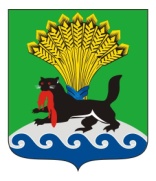 РОССИЙСКАЯ ФЕДЕРАЦИЯИРКУТСКАЯ ОБЛАСТЬИРКУТСКОЕ РАЙОННОЕ МУНИЦИПАЛЬНОЕ ОБРАЗОВАНИЕАДМИНИСТРАЦИЯРАСПОРЯЖЕНИЕот «13» июня 2017г.			                              		          			        №59О внесении изменений в распоряжение администрации Иркутского районного муниципального образования от 01.06.2016 № 128 «Об утверждении положения о распределении обязанностей между Мэром Иркутского районного муниципального образования, заместителями  Мэра района»В целях совершенствования деятельности администрации Иркутского районного муниципального образования, руководствуясь статьями 39, 45, 54 Устава Иркутского районного муниципального образования,1. Внести в приложение к распоряжению администрации Иркутского районного муниципального образования от 01.06.2016 № 128 «Об утверждении положения о распределении обязанностей между Мэром Иркутского районного муниципального образования, заместителями  Мэра района» (далее – распоряжение № 128) следующие изменения:             1) подпункт 5.11. изложить в новой редакции:«5.11. контролирует деятельность в сфере земельных правоотношений»;2) пункт 5 дополнить подпунктами 5.12., 5.13., 5.14., 5.15. следующего содержания:«5.12. контролирует  деятельность в сфере распоряжения муниципальным имуществом,  архитектуры и градостроительства на территории Иркутского района;5.13. координирует деятельность по стимулированию развития предпринимательской деятельности на территории района;	5.14. определяет основные направления развития туристической деятельности на территории района;5.15. определяет  принципы, механизмы  и формы реализации инвестиционной политики Иркутского района.»;3) пункт 6 дополнить подпунктом 6.11.следующего содержания:«6.11. рабочую группу по вопросам развития туризма на Прибайкальских территориях ИРМО.»;4) подпункт 7.2. изложить в новой редакции:«7.2. председатель Комитета по управлению муниципальным имуществом и жизнеобеспечению»;5) пункт 8 дополнить подпунктами 8.19., 8.20., 8.21., 8.22. следующего содержания:«8.19. министерства имущественных отношений Иркутской области;8.20. службы архитектуры Иркутской области;8.21. службы государственного строительного надзора;8.22. агентства по туризму Иркутской области.»;6) подпункты 11.5, 11.6., 11.12., 11.13., 13.8., 14.4.,  14.6., 14.10., 14.11. исключить; 7) подпункты 11.7, 11.8., 11.9., 11.10., 11.11., 11.14., 11.15., 13.9, 14.5., 14.7,   14.8., 14.9., 14.12., 14.13., 14.14. считать соответственно подпунктами 11.5., 11.6., 11.7., 11.8., 11.9., 11.10, 11.11., 13.8., 14.4., 14.5., 14.6., 14.7., 14.8., 14.9., 14.10.;8) подпункт 12.2. изложить в новой редакции:«12.2. начальник экономического управления;»2. Отделу по организации делопроизводства и работе с обращениями граждан организационно-технического управления администрации Иркутского районного муниципального образования внести в оригинал распоряжения №128 информацию о внесении изменений.3. Опубликовать распоряжение в газете «Ангарские огни», разместить в информационно-телекоммуникационной сети «Интернет» на официальном сайте Иркутского районного муниципального образования www.irkraion.ru.4. Контроль исполнения распоряжения возложить на заместителя Мэра района - руководителя аппарата.Мэр района                                                                                        Л.П.Фролов